ГОСТ 22042-76 Шпильки для деталей с гладкими поверхностями. Класс точности В. Конструкция и размеры (с Изменениями N 1, 2, 3)ГОСТ 22042-76

Группа Г32
МЕЖГОСУДАРСТВЕННЫЙ СТАНДАРТ

ШПИЛЬКИ ДЛЯ ДЕТАЛЕЙ С ГЛАДКИМИ ОТВЕРСТИЯМИ
Класс точности В 

Конструкция и размеры     
Studs for smooth hole parts. Product grade B. Construction and dimensions
МКС 21.060.10 
ОКП 12 8000Дата введения 1978-07-01
ИНФОРМАЦИОННЫЕ ДАННЫЕ1. РАЗРАБОТАН И ВНЕСЕН Министерством станкостроительной и инструментальной промышленности СССР
2. УТВЕРЖДЕН И ВВЕДЕН В ДЕЙСТВИЕ Постановлением Государственного комитета стандартов Совета Министров СССР от 13.08.76 N 1934 
3. ВЗАМЕН ГОСТ 11769-66
4. ССЫЛОЧНЫЕ НОРМАТИВНО-ТЕХНИЧЕСКИЕ ДОКУМЕНТЫ5. Ограничение срока действия снято по протоколу N 3-93 Межгосударственного совета по стандартизации, метрологии и сертификации (ИУС 5-6-93) 6. ИЗДАНИЕ (октябрь 2003 г.) с Изменениями N 1, 2, 3, утвержденными в декабре 1978 г., апреле 1983 г., апреле 1988 г. (ИУС 2-79, 7-83, 7-88)

1. Настоящий стандарт распространяется на шпильки с двумя одинаковыми по длине резьбовыми концами с диаметром резьбы от 2 до 48 мм.

(Измененная редакция, Изм. N 2). 
2. Конструкция и размеры шпилек должны соответствовать указанным на чертеже и в табл.1, 2.Исполнение 1 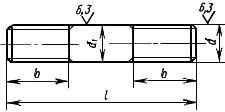 Исполнение 2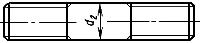 
 приблизительно равен среднему диаметру резьбы

Таблица 1

Продолжение табл.1Примечание. Размеры, заключенные в скобки, применять не рекомендуется.
Таблица 2мм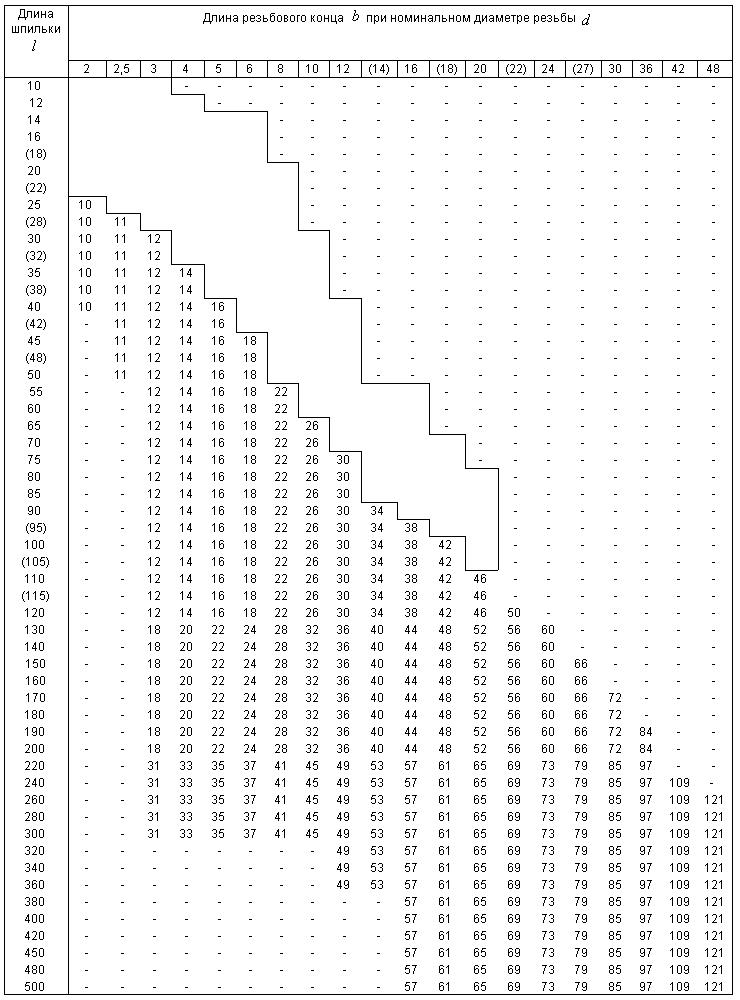 
Примечания: 
1. Размеры, заключенные в скобки, применять не рекомендуется.
2. Между ступенчатыми линиями резьба на шпильках выполняется по всей длине; по заказу потребителя допускается резьба по всей длине для всех шпилек.


Пример условного обозначения шпильки исполнения 1 с диаметром резьбы 10 мм, крупным шагом резьбы 1,5 мм с полем допуска , длиной 200 мм, класса прочности 5.8, без покрытия: 
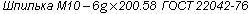 
То же, исполнения 2, с мелким шагом резьбы 1,25 мм, с полем допуска , класса прочности 8.8, из стали марки 35Х, с покрытием 02 толщиной 6 мкм: 
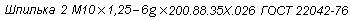 
(Измененная редакция, Изм. N 1, 3).
3. Резьба - по ГОСТ 24705*.
________________
* На территории Российской Федерации документ не действует. Действует ГОСТ 24705-2004. - Примечание изготовителя базы данных.

(Измененная редакция, Изм. N 3).
3а. Размеры сбегов резьбы - по ГОСТ 27148.
3б. Допуски размеров, отклонения формы и расположения поверхностей, методы контроля - по ГОСТ 1759.1*.
________________
* На территории Российской Федерации документ не действует. Действует ГОСТ Р ИСО 4759-1-2009. - Примечание изготовителя базы данных.
3в. Дефекты поверхности и методы контроля шпилек - по ГОСТ 1759.2*.
________________
* На территории Российской Федерации документ не действует. Действует ГОСТ Р ИСО 6157-1-2009. - Примечание изготовителя базы данных.

3а-3в. (Введено дополнительно, Изм. N 3).
4. Поверхность гладкой части стержня  не обрабатывается при изготовлении шпилек из калиброванного проката.
5. (Исключен. Изм. N 3).
6. Технические требования - по ГОСТ 1759.0.

(Измененная редакция, Изм. N 3).
7. Теоретическая масса шпилек дана в приложениях 1 и 2.

ПРИЛОЖЕНИЕ 1 (справочное).ПРИЛОЖЕНИЕ 1
СправочноеПримечание. Для определения массы шпилек, изготовляемых из других материалов, значения массы, указанные в таблице, должны быть умножены на коэффициент: 0,356 - для алюминиевого сплава; 0,970 - для бронзы; 1,080 - для латуни.

ПРИЛОЖЕНИЕ 2 (справочное).ПРИЛОЖЕНИЕ 2
Справочное
Примечание. Для определения массы шпилек, изготовляемых из других материалов, значения массы, указанные в таблице, должны быть умножены на коэффициент: 0,356 - для алюминиевого сплава; 0,970 - для бронзы; 1,080 - для латуни.

ПРИЛОЖЕНИЯ 1, 2. (Измененная редакция, Изм. N 3). 



Электронный текст документа
и сверен по:
официальное издание 
М.: ИПК Издательство стандартов, 2003Обозначение НТД, на который дана ссылка Номер пунктаГОСТ 1759.0-87
6ГОСТ 1759.1-82 
3бГОСТ 1759.2-82 
3вГОСТ 24705-81
3ГОСТ 27148-86 
3аНоминальный диаметр резьбы  22,5345681012(14)Шаг :крупный0,40,450,50,70,811,251,51,752 мелкий------11,251,251,5 Диаметр стержня 22,534568101214 Номинальный диаметр резьбы  16(18)20(22)24(27)30364248Шаг :крупный22,52,52,5333,544,55 мелкий1,51,51,51,52223 3 3 Диаметр стержня 16182022242730364248 Длина шпильки , ммТеоретическая масса 1000 шт. стальных шпилек исполнения 1, кг, с крупным шагом резьбы при номинальном диаметре резьбы , ммТеоретическая масса 1000 шт. стальных шпилек исполнения 1, кг, с крупным шагом резьбы при номинальном диаметре резьбы , ммТеоретическая масса 1000 шт. стальных шпилек исполнения 1, кг, с крупным шагом резьбы при номинальном диаметре резьбы , ммТеоретическая масса 1000 шт. стальных шпилек исполнения 1, кг, с крупным шагом резьбы при номинальном диаметре резьбы , ммТеоретическая масса 1000 шт. стальных шпилек исполнения 1, кг, с крупным шагом резьбы при номинальном диаметре резьбы , ммТеоретическая масса 1000 шт. стальных шпилек исполнения 1, кг, с крупным шагом резьбы при номинальном диаметре резьбы , ммТеоретическая масса 1000 шт. стальных шпилек исполнения 1, кг, с крупным шагом резьбы при номинальном диаметре резьбы , ммТеоретическая масса 1000 шт. стальных шпилек исполнения 1, кг, с крупным шагом резьбы при номинальном диаметре резьбы , ммТеоретическая масса 1000 шт. стальных шпилек исполнения 1, кг, с крупным шагом резьбы при номинальном диаметре резьбы , ммТеоретическая масса 1000 шт. стальных шпилек исполнения 1, кг, с крупным шагом резьбы при номинальном диаметре резьбы , ммТеоретическая масса 1000 шт. стальных шпилек исполнения 1, кг, с крупным шагом резьбы при номинальном диаметре резьбы , ммТеоретическая масса 1000 шт. стальных шпилек исполнения 1, кг, с крупным шагом резьбы при номинальном диаметре резьбы , ммТеоретическая масса 1000 шт. стальных шпилек исполнения 1, кг, с крупным шагом резьбы при номинальном диаметре резьбы , ммТеоретическая масса 1000 шт. стальных шпилек исполнения 1, кг, с крупным шагом резьбы при номинальном диаметре резьбы , ммТеоретическая масса 1000 шт. стальных шпилек исполнения 1, кг, с крупным шагом резьбы при номинальном диаметре резьбы , ммТеоретическая масса 1000 шт. стальных шпилек исполнения 1, кг, с крупным шагом резьбы при номинальном диаметре резьбы , ммТеоретическая масса 1000 шт. стальных шпилек исполнения 1, кг, с крупным шагом резьбы при номинальном диаметре резьбы , ммТеоретическая масса 1000 шт. стальных шпилек исполнения 1, кг, с крупным шагом резьбы при номинальном диаметре резьбы , ммТеоретическая масса 1000 шт. стальных шпилек исполнения 1, кг, с крупным шагом резьбы при номинальном диаметре резьбы , ммТеоретическая масса 1000 шт. стальных шпилек исполнения 1, кг, с крупным шагом резьбы при номинальном диаметре резьбы , мм2,5345681012(14)16(18)20(22)24(27)30364248100,1870,3010,441-----------------120,2240,3610,5290,930----------------140,2610,4210,6181,0851,7322,471--------------160,2990,4810,7061,2401,9802,823--------------(18)0,3360,5410,7941,3952,2273,176--------------200,3730,6010,8821,5502,4753,5296,371-------------(22)0,4110,6610,9711,7062,7223,8827,008-------------250,4970,7511,1031,9383,0944,4127,964-------------(28)0,5710,8921,2352,1713,4654,9418,919-------------300,6200,9691,3922,3263,7125,2949,55615,07------------(32)0,6691,0471,5032,4813,9605,64710,19016,07------------350,7431,1621,6692,8614,3316,17611,15017,58------------(38)0,8171,2781,8363,1574,7026,70612,10019,09------------400,8661,3551,9473,3545,1937,05912,74020,0929,10-----------(42)-1,4322,0583,5525,5017,41213,38021,1030,56-----------45-1,5472,2243,8485,9638,35014,33022,6032,74-----------(48)-1,6632,3904,1436,4269,01615,29024,1134,92-----------50-1,7402,5014,3416,7349,46015,93025,1136,38-----------55--2,7794,8347,50510,57018,36027,6340,0154,7073,28---------60--3,0565,3278,27511,68020,32030,1443,6559,6779,95---------65--3,3345,8219,04612,79022,30034,1347,2964,6586,61---------70--3,6116,3149,81713,90024,27037,2250,9369,6293,27115,7--------75--3,8896,80710,59015,01026,25040,3056,9774,5999,93124,0--------80--4,1667,30011,36016,12028,22043,3861,4179,56106,60132,3166,6-------85--4,4437,79312,13017,23030,19046,4665,8584,54113,30140,5177,0-------90--4,7218,28712,90018,34032,17049,5570,2894,21119,90148,8187,4-------(95)--4,9988,78013,67019,45034,14052,6374,72100,20131,20157,1197,8-------100--5,2769,27314,4420,5636,1155,7179,16106,3139,1170,8208,2-------(105)--5,5539,76615,2121,6738,0858,7983,60112,3147,0180,8218,6-------110--5,83110,26015,9822,7840,0661,8888,04118,4154,9190,8235,9-------(115)--6,10810,75016,7523,8942,0364,9692,48124,4162,8200,8248,2-------120--6,38611,25017,5225,0044,0068,0496,92130,5170,7210,8260,6315,6------130--6,94012,23019,0627,2247,9574,21105,80142,5186,5230,8285,2345,5401,9-----140--7,49513,22020,6129,4451,8980,37114,70154,6202,3250,7309,9375,3437,4-----150--8,05014,21022,1531,6555,8486,54123,50166,7218,1270,7334,6405,2472,9599,1----160--8,46914,94023,3233,3358,8791,33130,50176,2230,9286,6354,6429,9501,8636,6----170--9,02415,92024,8635,5562,8297,50139,40188,3246,7306,5379,3459,8537,3681,5826,8---180--9,57816,91026,4137,7766,77103,70148,30200,4262,5326,5403,9489,6572,8726,5882,3---190--10,13017,90027,9539,9970,71109,80157,10212,5278,2346,5428,6519,4608,3771,4937,81331--200--10,69018,88029,4942,2174,66116,00166,00224,6294,0366,5453,3549,3643,8816,3993,31411--220--11,80020,86032,5746,6582,55128,30183,80248,7325,6406,4502,6609,0714,9906,21104,01571--240--12,91022,83035,6551,0890,44140,60201,50272,9357,2446,4551,9668,6785,9996,11215,017312330-260--14,02024,80038,7455,5298,33152,90219,30297,1388,7486,3601,2728,3856,91086,01326,0189125473292280--15,13026,78041,8259,96106,20165,30237,00321,2420,3526,3650,6788,0927,91176,01437,0205027653576300--16,24028,75044,9064,40114,10177,60254,80345,4451,8566,2699,9847,7999,01266,01548,0221029823860320--------272,60369,6483,4606,2749,3907,41070,01356,01659,0237032004144340--------290,30393,7515,0646,1798,5967,01141,01445,01770,0252934174428360--------308,10417,9546,6686,1847,81027,01212,01535,01881,0268936354713380----------578,1726,0897,21086,01283,01625,01992,0284938524997400----------609,7766,0946,51146,01354,01715,02103,0300940705281420----------641,3805,9995,81206,01425,01805,02214,0316942875565450----------688,6865,91070,01295,01532,01940,02380,0340946135991480----------736,0925,81144,01385,01638,02075,02547,0364949396417500----------767,5965,71193,01444,01709,02165,02658,0380851576701Длина шпильки , ммТеоретическая масса 1000 шт. стальных шпилек исполнения 2, кг, с крупным шагом резьбы при номинальном диаметре резьбы , ммТеоретическая масса 1000 шт. стальных шпилек исполнения 2, кг, с крупным шагом резьбы при номинальном диаметре резьбы , ммТеоретическая масса 1000 шт. стальных шпилек исполнения 2, кг, с крупным шагом резьбы при номинальном диаметре резьбы , ммТеоретическая масса 1000 шт. стальных шпилек исполнения 2, кг, с крупным шагом резьбы при номинальном диаметре резьбы , ммТеоретическая масса 1000 шт. стальных шпилек исполнения 2, кг, с крупным шагом резьбы при номинальном диаметре резьбы , ммТеоретическая масса 1000 шт. стальных шпилек исполнения 2, кг, с крупным шагом резьбы при номинальном диаметре резьбы , ммТеоретическая масса 1000 шт. стальных шпилек исполнения 2, кг, с крупным шагом резьбы при номинальном диаметре резьбы , ммТеоретическая масса 1000 шт. стальных шпилек исполнения 2, кг, с крупным шагом резьбы при номинальном диаметре резьбы , ммТеоретическая масса 1000 шт. стальных шпилек исполнения 2, кг, с крупным шагом резьбы при номинальном диаметре резьбы , ммТеоретическая масса 1000 шт. стальных шпилек исполнения 2, кг, с крупным шагом резьбы при номинальном диаметре резьбы , ммТеоретическая масса 1000 шт. стальных шпилек исполнения 2, кг, с крупным шагом резьбы при номинальном диаметре резьбы , ммТеоретическая масса 1000 шт. стальных шпилек исполнения 2, кг, с крупным шагом резьбы при номинальном диаметре резьбы , ммТеоретическая масса 1000 шт. стальных шпилек исполнения 2, кг, с крупным шагом резьбы при номинальном диаметре резьбы , ммТеоретическая масса 1000 шт. стальных шпилек исполнения 2, кг, с крупным шагом резьбы при номинальном диаметре резьбы , ммТеоретическая масса 1000 шт. стальных шпилек исполнения 2, кг, с крупным шагом резьбы при номинальном диаметре резьбы , ммТеоретическая масса 1000 шт. стальных шпилек исполнения 2, кг, с крупным шагом резьбы при номинальном диаметре резьбы , ммТеоретическая масса 1000 шт. стальных шпилек исполнения 2, кг, с крупным шагом резьбы при номинальном диаметре резьбы , ммТеоретическая масса 1000 шт. стальных шпилек исполнения 2, кг, с крупным шагом резьбы при номинальном диаметре резьбы , ммТеоретическая масса 1000 шт. стальных шпилек исполнения 2, кг, с крупным шагом резьбы при номинальном диаметре резьбы , ммТеоретическая масса 1000 шт. стальных шпилек исполнения 2, кг, с крупным шагом резьбы при номинальном диаметре резьбы , мм22,5345681012(14)16(18)20(22)24(27)30364248100,1870,3000,441-----------------120,2240,3610,5290,929----------------140,2610,2410,6171,0841,7322,469--------------160,2990,4810,7061,2391,9792,822--------------(18)0,3360,5410,7941,3942,2263,175--------------200,3730,6010,8821,5492,4743,5286,368-------------(22)0,4100,6610,9701,7042,7213,8807,005-------------250,4660,7511,1021,9363,0924,4107,960-------------(28)0,5220,8411,2352,1683,4634,9398,915-------------300,5600,9011,3232,3233,7105,2919,55215,06------------(32)0,5970,9611,4112,4783,9585,64410,18816,07------------350,6531,0521,5432,7104,3296,17311,14417,57------------(38)0,7091,1421,6762,9434,7006,70212,09919,08------------400,7461,2021,7643,0984,9477,05512,73520,0829,09-----------(42)-1,2621,8523,2535,1957,40813,37221,0930,54-----------45-1,3521,9843,4855,5667,93714,32722,5932,72-----------(48)-1,4422,1173,7175,9378,46615,28324,1034,90-----------50-1,5022,2053,8726,1848,81915,91925,1036,36-----------55--2,4254,2596,8029,70117,51127,6140,0054,6773,25---------60--2,6464,6477,42110,58319,10330,1243,6359,6479,91---------65--2,8665,0348,03911,46520,69532,6347,2764,6186,57---------70--3,0875,4218,65812,34722,28735,1450,9069,5993,23115,7--------75--3,3075,8089,27613,22823,87937,6554,5474,5699,88123,9--------80--3,5286,1959,89414,11025,47140,1658,1779,53106,54132,2166,5-------85--3,7486,58310,51314,99227,06342,6761,8184,50113,20140,5176,9-------90--3,9696,97011,13115,87428,65545,1865,4589,47119,86148,7187,3-------(95)--4,1897,35711,74916,75630,24747,6969,0894,44126,52157,0197,7-------100--4,4107,74412,36817,63831,83950,2072,7299,41133,18165,3208,1-------(105)--4,6308,13112,98618,52033,43152,7176,35104,38139,84173,5218,5-------110--4,8508,51913,69519,40235,02355,2279,99109,35146,50181,8228,9-------(115)--5,0718,90614,22320,28436,61557,7383,63114,32153,15190,0239,3-------120--5,2919,29314,84121,16538,20660,2487,26119,29159,81198,3249,7307,0------130--5,73210,06716,07822,92941,39065,2694,53129,23173,13214,8270,5332,6389,5-----140--6,17310,84217,31524,69344,57470,28101,80139,17186,45231,4291,3358,2419,5-----150--6,61411,61618,55226,45747,75875,31109,08149,11199,77247,9312,1383,8449,5580,1----160--7,05512,39119,78928,22150,94283,33116,35159,05213,09264,4332,9409,4479,4618,7----170--7,49613,16521,02529,98454,12685,35123,62168,99226,40280,9353,7434,9509,4657,4805,4---180--7,93713,93922,26231,74857,31090,37130,89178,93239,72297,5374,6460,5539,4696,1852,7---190--8,37814,71423,49933,51260,49495,39138,16188,87253,04314,0395,4486,1569,3734,8900,11306--200--8,81915,48824,73635,27663,677100,41145,43198,81266,36330,5416,2511,7599,3773,4947,51375--220--9,70117,03727,20938,80370,045110,45159,98218,69292,99363,6457,8562,9659,2850,81042,21513--240--10,58318,58629,68342,33176,413120,49174,52238,58319,63396,6499,4614,0719,1928,11137,016502258-260--11,46520,13532,15645,85982,781130,53189,07258,40346,26429,7541,0665,2779,11005,51231,7178824473209280--12,34721,68434,63049,38689,148140,57203,61278,34372,90462,7582,6716,4839,01082,81326,5192526353456300--13,22823,23237,10452,91495,516150,61218,15298,22399,53495,8624,3767,5898,91160,11421,2206328233702320--------232,70318,10426,17528,8665,9818,7958,81237,51516,0220030113949340--------247,24337,98452,81561,9707,5869,91018,81314,81610,7233831994196360--------261,78357,86479,44594,9749,1921,01078,71392,7
1705,5247533884443380----------506,33628,0790,7972,21138,61469,51800,2261335764690400----------532,98661,0832,31023,41198,51546,91895,0275037644937420----------559,63694,1874,01074,51258,51624,21989,7288839525183450----------599,60743,7936,41151,31348,41740,22131,9309442345554480----------636,58793,2998,81228,11438,31856,22274,0330045175924500----------666,23826,31040,41279,21498,21933,62368,7343847056171